Madrid, 15 de octubre de 2018.Estimados catequistas: Os recordamos que el  ENCUENTRO DIOCESANO DE CATEQUISTAS tendrá lugar, con la celebración eucarística de envío el sábado 10 de noviembre, de 10:00 a 14:00, en el Seminario Conciliar de Madrid, con el siguiente programa:9.30-10,10h: Acogida y entrega de los bolsos con la documentación y los libros de regalo.10,10h: Invocación al Espíritu Santo y saludo del Cardenal Carlos Osoro, arzobispo de Madrid.10.30h: Presentación de los nuevos recursos diocesanos para la catequesis de adolescentes y jóvenes con el título: “Jesús: ¿dónde vives? Venid y veréis”:Video de presentación del proyecto.Presentación de uno de los cuadernos de ejemplo, en su versión impresa, por parte del delegado diocesano de catequesis.Presentación del soporte digital, por parte del director de proyectos catequéticos de la editorial PPC, Francisco Javier Navarro.12.00h: Breve presentación del libro de formación de este año: “Aprender a manejar la Biblia”, de Oscar García Aguado, así como del libro “Las 10 cosas que el Papa Francisco dice a los catequistas”, de José María Pérez. Ambos libros se regalarán en el encuentro a los participantes. 12,15h: Diálogo de los catequistas con el Señor Cardenal, el Delegado y los ponentes.13.00h: Celebración Eucarística de envío presidida por el Cardenal Carlos Osoro, Arzobispo de Madrid.OS ESPERAMOS!!!!!!RECORDAMOS TAMBIÉN EL COMIENZO DEL TERCER CURSO ANUAL DE FORMACIÓN DE CATEQUISTAS EL JUEVES 15 DE NOVIEMBRE Atentamente, Manuel María Bru. Delegado Episcopal de Catequesis.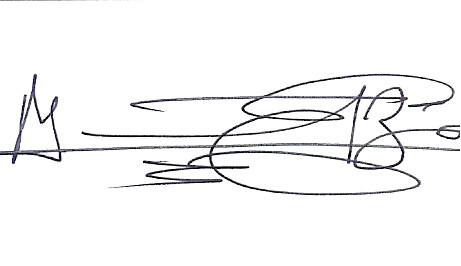 